Name: _________________________________________________________________ Class: ________________Directions: Use substitution to simplify each expression. Circle your final result.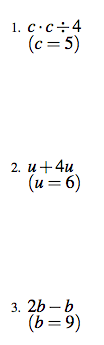 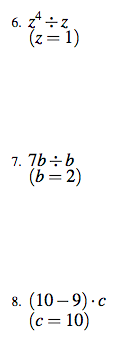 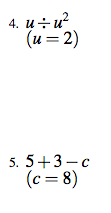 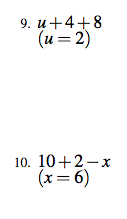 Name: _________________________________________________________________ Class: ________________Directions: Use substitution to simplify each expression. Circle your final result.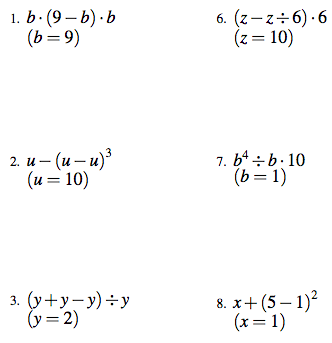 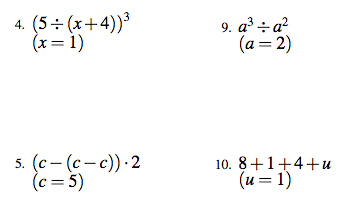 